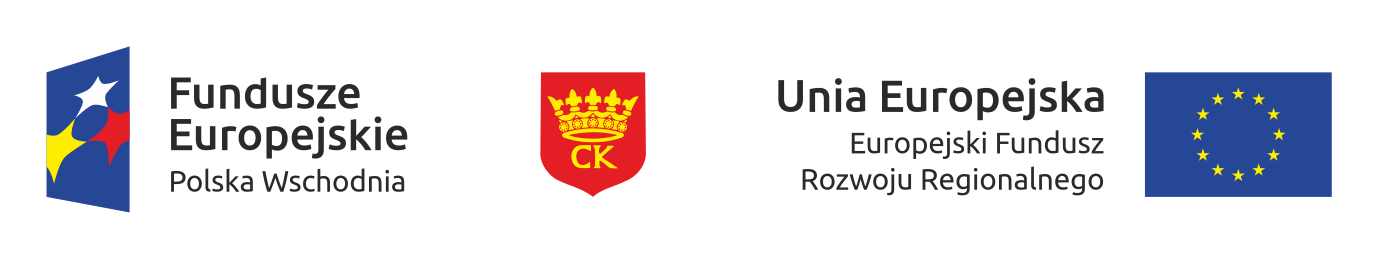 Załącznik nr 7 Przystępując do udziału w postępowaniu na wykonanie usługi przygotowania od podstaw  strony internetowej– portalowej (opartej na CMS’ie) dla projektu pn., „Rozwój komunikacji publicznej w Kielcach”,  współfinansowanego z Europejskiego Funduszu Rozwoju Regionalnego w ramach Programu Operacyjnego Polska Wschodnia na lata 2014-2020.Wykonawca oświadcz, że jest/nie jest* powiązany osobowo lub kapitałowo z Zamawiającym. Przez powiązania osobowe lub kapitałowe rozumie się wzajemne powiązania pomiędzy Zamawiającym lub osobami upoważnionymi do zaciągania zobowiązań w imieniu Zamawiającego lub osobami wykonującymi w imieniu Zamawiającego czynności związane z przygotowaniem i przeprowadzeniem procedury wyboru Wykonawcy a Wykonawcą, polegające w szczególności na: a) uczestniczeniu w spółce jako wspólnik spółki cywilnej lub spółki osobowej; b) posiadaniu co najmniej 10% udziałów lub akcji; c)pełnieniu funkcji członka organu nadzorczego lub zarządzającego, prokurenta, pełnomocnika; d) pozostawaniu w związku małżeńskim, w stosunku pokrewieństwa lub powinowactwa w linii prostej (rodzice, dzieci, wnuki, teściowie, zięć, synowa), w stosunku pokrewieństwa lub powinowactwa w linii bocznej do drugiego stopnia (rodzeństwo, krewni małżonka/i) lub pozostawania w stosunku przysposobienia, opieki lub kurateli. …………………………………..                              ………………………………….(miejscowość, data)                                                                              ( imię i nazwisko oraz podpis osoby uprawnionej do reprezentowania oferenta* Niepotrzebne skreślić…………………………………………….(pieczęć wykonawcy)OŚWIADCZENIE